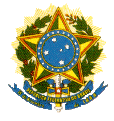 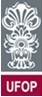 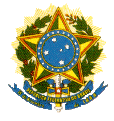 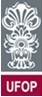 DECLARAÇÃODeclaramos que o/a Prof/a. Dr/a. xxxxxxxxxxxxxxxx, CPF xxx.xxx.xxx- xx, participou como membro avaliador em banca de seminario de qualificação, no curso de Direito, do programa de pós-graduação em Direito desta Universidade.Ouro Preto, xx de xxxxxxxxx de 2020Prof. Dr. Alexandre Gustavo Melo Franco de Moraes Bahia Coordenador do CursoVálido somente com o carimbo da instituição.ANO/SEMDISCIPLINANome do discente avaliadoxxxx/yTitulo da dissertação